ВЕСТНИКМО «КОРСУКСКОЕ»Общественно-политическая газета муниципального образования«КОРСУКСКОЕ»28.02.2023г. №2Газета для жителей: с.Корсук, д. Шохтой, д.Тотохон,д. Сагарук, д. Ишин, д. Гушиты, д. Ординскс. Корсук2023г.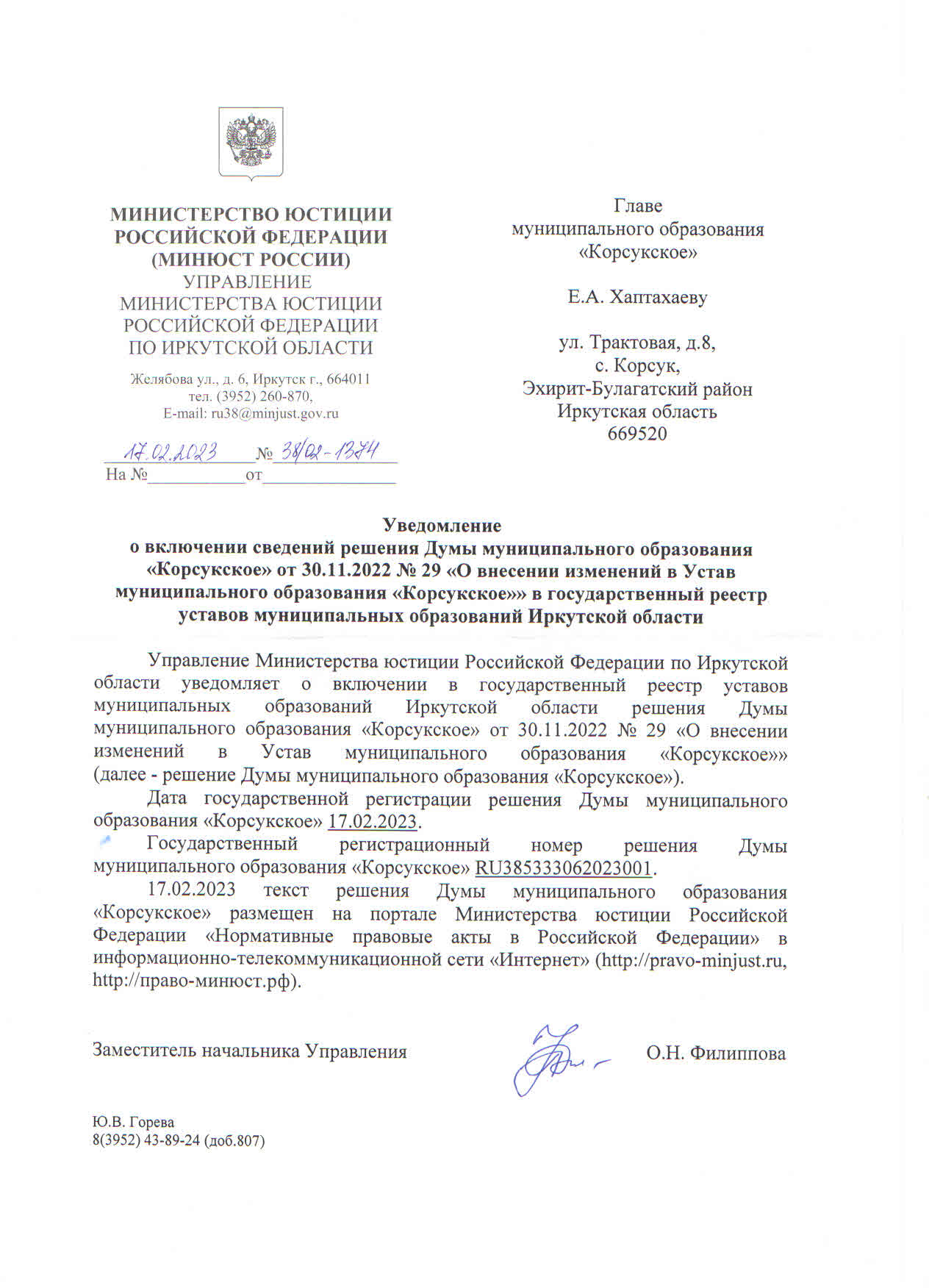 22.02.2023г. № 5РОССИЙСКАЯ ФЕДЕРАЦИЯИРКУТСКАЯ ОБЛАСТЬЭХИРИТ-БУЛАГАТСКИЙ РАЙОНМУНЦИПАЛЬНОГО ОБРАЗОВАНИЯ «КОРСУКСКОЕ»АДМИНИСТРАЦИЯПОСТАНОВЛЕНИЕОБ УТВЕРЖДЕНИИ МУНИЦИПАЛЬНОЙ ПРОГРАММЫ «О ГРАДОСТРОИТЕЛЬНОЙ ДЕЯТЕЛЬНОСТИ В МУНИЦИПАЛЬНОМ ОБРАЗОВАНИИ «КОРСУКСКОЕ» НА 2023-2025 ГГ.»В целях осуществления градостроительной деятельности на территории МО «Корсукское», в соответствии с гл. 3., гл.4. Градостроительного кодекса Российской Федерации от 29.12.2004 N 190-ФЗ, ст.14. Федерального закона от 06.10.2003г. N 131-ФЗ "Об общих принципах организации местного самоуправления в Российской Федерации", Уставом МО «Корсукское»ПОСТАНОВЛЯЮ:1. Утвердить прилагаемую муниципальную программу «О градостроительной деятельности в муниципальном образовании «Корсукское» на 2023-2025 гг.» (далее – Программу). 2. Установить, что в ходе реализации Программы отдельные мероприятия могут уточняться, а объемы финансирования подлежат корректировке с учетом исполнения бюджета муниципального образования «Корсукское».3. Опубликовать настоящее Постановление в средствах массовой информации.4. Настоящее Постановление вступает в силу с момента официального опубликования.5. Контроль за выполнением настоящего Постановления оставляю за собой.Глава муниципального образования  «Корсукское»		Е.А. ХаптахаевУтвержденаПостановлениемадминистрации МО «Корсукское»  № 5 от 22.02.2023МУНИЦИПАЛЬНАЯ ПРОГРАММА«О ГРАДОСТРОИТЕЛЬНОЙ ДЕЯТЕЛЬНОСТИ В МУНИЦИПАЛЬНОМ ОБРАЗОВАНИИ «КОРСУКСКОЕ» НА 2023-2025 ГГ.»2023 гМУНИЦИПАЛЬНАЯ ПРОГРАММА О ГРАДОСТРОИТЕЛЬНОЙ ДЕЯТЕЛЬНОСТИ В муниципальном образовании «Корсукское»НА 2023-2025 ГОДЫГЛАВА 1. ПАСПОРТ МУНИЦИПАЛЬНОЙ ПРОГРАММЫО ГРАДОСТРОИТЕЛЬНОЙ ДЕЯТЕЛЬНОСТИ В муниципальном образовании «Корсукское» на 2023-2025 ГОДЫ(далее – муниципальная программа)ГЛАВА 2. ХАРАКТЕРИСТИКА ТЕКУЩЕГО СОСТОЯНИЯ СФЕРЫ РЕАЛИЗАЦИИ МУНИЦИПАЛЬНОЙ ПРОГРАММЫГрадостроительная деятельность осуществляется в виде территориального планирования, градостроительного зонирования и планировки территории, обеспечивающих устойчивое развитие территорий путем сбалансированного учета, сложившихся на них экологических, экономических, социальных, инженерно-технических факторов. Основной документ территориального планирования муниципального образования «Корсукское» - Генеральный план муниципального образования «Корсукское» Эхирит-Булагатского района Иркутской области, выполнен ОАО «ГИПРОГОР» и утвержден решением Думы муниципального образования «Корсукское» № 6 от 27.11.2013 года. В 2021 году решением Думы муниципального образования «Корсукское» № 1 от 04.02.2021 года были внесены изменения в генеральный план муниципального образования «Корсукское».За истекший период в законодательные акты Российской Федерации в сфере градостроительства были внесены значительные изменения, в свете которых действующая редакция генерального плана не позволяет реализовать ряд полномочий органов местного самоуправления в области градостроительных отношений. Основной документ градостроительного зонирования - Правила землепользования и застройки муниципального образования «Корсукское» Эхирит-Булагатского района Иркутской области, выполнен ОАО «ГИПРОГОР» и утверждены решением Думы муниципального образования «Корсукское» № 17 от 30.12.2013 года, так же подлежат корректировке.Федеральным законом от 31.12.2017 №507-ФЗ в Градостроительный кодекс РФ введена ст.6.1., согласно которой обязательным приложением к правилам землепользования и застройки являются сведения о границах территориальных зон, которые должны содержать графическое описание местоположения границ территориальных зон, перечень координат характерных точек этих границ в системе координат, используемой для ведения Единого государственного реестра недвижимости. Формы графического и текстового описания местоположения границ территориальных зон, требования к точности определения координат характерных точек границ территориальных зон, формату электронного документа, содержащего указанные сведения, устанавливаются федеральным органом исполнительной власти, осуществляющим функции по выработке государственной политики и нормативно-правовому регулированию в сфере ведения Единого государственного реестра недвижимости, осуществления государственного кадастрового учета недвижимого имущества, государственной регистрации прав на недвижимое имущество и сделок с ним, предоставления сведений, содержащихся в Едином государственном реестре недвижимости.Органы местного самоуправления, утвердившие документы территориального планирования, правила землепользования и застройки, обязаны направить в федеральный орган исполнительной власти, уполномоченный на осуществление государственного кадастрового учета, государственной регистрации прав, ведение Единого государственного реестра недвижимости и предоставление сведений, содержащихся в Едином государственном реестре недвижимости, документы, необходимые для внесения сведений соответственно о границах населенных пунктов, территориальных зон в Единый государственный реестр недвижимости.С 01.01.2021 года ст.51 Градостроительного кодекса РФ дополняется пунктом 3.2., согласно которого не допускается выдача разрешений на строительство при отсутствии в Едином государственном реестре недвижимости сведений о границах территориальных зон, в которых расположены земельные участки, на которых планируются строительство, реконструкция объектов капитального строительства (за исключением строительства, реконструкции объектов федерального значения, объектов регионального значения, объектов местного значения муниципального района и объектов капитального строительства на земельных участках, на которые действие градостроительных регламентов не распространяется или для которых градостроительные регламенты не устанавливаются.Принятие программы обеспечит эффективное решение приоритетных социальных, экономических и других задач развития муниципального образования «Корсукское» в пределах установленных полномочий органов местного самоуправления.ГЛАВА 3. ЦЕЛЬ, ЗАДАЧИ МУНИЦИПАЛЬНОЙ ПРОГРАММЫЦелями муниципальной программы являются:- создание условий для реализации пространственных интересов муниципального образования с учетом требований безопасности жизнедеятельности, экологического и санитарного благополучия;- создание условий для повышения инвестиционной привлекательности поселения;- актуализация градостроительной документации; - обеспечение прав и законных интересов физических и юридических лиц, в том числе правообладателей земельных участков и объектов капитального строительства, находящихся на территории Поселения;- создание условий для повышения качества предоставления муниципальных услуг в сфере градостроительства.  Реализация мероприятий муниципальной программы будет способствовать обеспечению устойчивого развития градостроительной деятельности на территории Поселения и позволит:- повысить инвестиционную привлекательность Поселения благодаря наличию актуализированных и соответствующих действующему законодательству документов территориального планирования и градостроительного зонирования муниципального образования;- увеличить объемы налоговых поступлений в бюджеты всех уровней.Наличие современной актуальной градостроительной документации позволит повысить оперативность и качество принятия управленческих решений, более рационально и эффективно использовать территории. В результате роста инвестиций в строительство, реконструкцию и обустройство земельных участков и других объектов недвижимости будет достигнут не только экономический (за счет роста налоговых поступлений в бюджеты всех уровней), но и социальный эффект за счет совершенствования организации территорий, организации новых рабочих мест, улучшения социально-демографической ситуации.Задачи программы:- Актуализация (внесение изменений) в действующий генеральный план; -Актуализация (внесение изменений) в правила землепользования и застройки.Выделение подпрограмм в муниципальной программе не предусмотрено.ГЛАВА 4. РЕСУРСНОЕ ОБЕСПЕЧЕНИЕ МУНИЦИПАЛЬНОЙ ПРОГРАММЫ.Ресурсное обеспечение муниципальной программы планируется в рамках реализации  подпрограммы «обеспечение комплексного пространственного и территориального развития Иркутской области» на 2018-2024 государственной программы Иркутской области «Развитие и управление имущественным комплексом и земельными ресурсами Иркутской области» на 2018-2024 годы годы, утвержденной постановлением Правительства Иркутской области от 27 ноября 2017 года №774-пп при условии обеспечения софинансирования мероприятий за счет средств местного бюджета. В целях софинансирования расходных обязательств МО «Корсукское» на актуализацию документов градостроительного зонирования (Местный бюджет) запланировано 6 тыс. руб., и на актуализацию документов территориального планирования (Местный бюджет) запланировано 6 тыс. руб.ГЛАВА 5. ОЖИДАЕМЫЕ РЕЗУЛЬТАТЫ РЕАЛИЗАЦИИ МУНИЦИПАЛЬНОЙ ПРОГРАММЫОсновными ожидаемыми результатами реализации Программы являются: - актуализация генерального плана поселения;- актуализация правил землепользования и застройки поселения.Реализация муниципальной программы вносит существенный вклад в достижение показателей социально-экономического развития поселения и соответствует её цели и задачи в части создания условий для привлечения инвестиций в развитие муниципального образования.Реализация муниципальной программы позволит создать условия для дальнейшего сбалансированного развития территории поселения, а также пространства жизнедеятельности человека и городской среды. В результате ожидается достижение следующих результатов:- обеспеченность территории поселения актуализированным генеральным планом;- обеспеченность территории поселения актуализированными правилами землепользования и застройки в соответствии с основными принципами законодательства о градостроительной деятельности.ГЛАВА 6. СИСТЕМА МЕРОПРИЯТИЙ МУНИЦИПАЛЬНОЙ ПРОГРАММЫГЛАВА 7. ПОКАЗАТЕЛИ РЕЗУЛЬТАТИВНОСТИ МУНИЦИПАЛЬНОЙ ПРОГРАММЫ28.02.2023 №1РОССИЙСКАЯ ФЕДЕРАЦИЯИРКУТСКАЯ ОБЛАСТЬЭХИРИТ-БУЛАГАТСКИЙ РАЙОНМУНИЦИПАЛЬНОЕ ОБРАЗОВАНИЕ «КОРСУКСКОЕ»ДУМАРЕШЕНИЕО ВНЕСЕНИИИ ИЗМЕНЕНИЙ В РЕШЕНИЕ ДУМЫ ОТ 29.12.2022 №33 «О БЮДЖЕТЕ МУНИЦИПАЛЬНОГО ОБРАЗОВАНИЯ «КОРСУКСКОЕ» НА 2022 ГОД И НА ПЛАНОВЫЙ ПЕРИОД2024 и 2025 годов»В соответствии Бюджетным кодексом Российской Федерации статьей 184/1, Уставом муниципального образования «Корсукское» статьей 59 и Положением о бюджетном процессе в муниципальном образовании «Корсукское» от 12.04.2017г №3 статьей 29, в части распределения остатков средств 2022 года и на основании изменений в доходной и расходной части бюджета на сумму 2 000 000,00 рублей «Субсидия на реализацию общественно значимых проектов по благоустройству сельских территорий», «Дотации на выравнивание бюджетной обеспеченности из бюджета муниципального района» на 2023год – 101 400,00 рублей, Дума муниципального образования Корсукское»:РЕШИЛА:Пункт 1. Внести изменение в бюджет МО «Корсукское» на очередной финансовый 2023 год и на плановый период 2024-2054 гг., утвержденный решением Думы МО «Корсукское» от 29.12.2022 №33, следующие изменения:1.1.Пункт 1 п.п. 1.1 абзац 1 изложить в следующей редакции: «общий объем доходов бюджета в сумме 14 213 540,00 рублей, в том числе безвозмездные поступления 12 288 400,00 рублей, в том числе с районного бюджета 7 610 200,00 рублей, с областного бюджета 2 103 800,00 рублей, налоговые доходы в сумме 1 925 140,00 рублей.1.1. Пункт 1 п.п. 1.1 абзац 2 изложить в следующей редакции: «общий объем расходов бюджета в сумме 16 800 583,64 рубля.1.2. Пункт 1 п.п. 1.1 абзац 3 размер дефицита местного бюджета в сумме 2 587 043,64  рубля, в том числе 72 193,00 рубля или 3,75 процентов утвержденного общего годового объема доходов местного бюджета, без учета безвозмездных поступлений, имеющих целевое назначение, по дополнительным нормативам отчислений и остатков средств бюджета МО «Корсукское» на 01.01.2023 года в объеме 2 514 850,64 рублей.Источником финансирования дефицита местного бюджета определить изменение остатков средств на счете по учету средств местного бюджета».Пункт 2.Приложения 1,2,3,4 и пояснительную записку к бюджету изложить в новой редакции.Пункт 3.Опубликовать настоящее Решение в газете «Вестник МО «Корсукское» и разместить на официальном сайте Администрации муниципального образования «Корсукское». Председатель Думы муниципальногообразования «Корсукское»Глава муниципального образования«Корсукское»                                                                                            Е.А. ХаптахаевПОЯСНИТЕЛЬНАЯ ЗАПИСКАК РЕШЕНИЮ ДУМЫ МО «КОРСУКСКОЕ» О ВНЕСЕНИИИ ИЗМЕНЕНИЙ В РЕШЕНИЕ ДУМЫ ОТ 29.12.2022г. №33 «О БЮДЖЕТЕ МУНИЦИПАЛЬНОГО ОБРАЗОВАНИЯ «КОРСУКСКОЕ» НА 2023 ГОД И ПЛАНОВЫЙ ПЕРИОД 2024 и 2025 годов»Бюджет муниципального образования «Корсукское» на 2023 год, подготовлен в соответствии с требованиями Бюджетного кодекса Российской Федерации, Устава муниципального образования «Корсукское», Положения «О бюджетном процессе МО «Корсукское».Формирование основных параметров бюджета муниципального образования «Корсукское» на 202 год осуществлено в соответствии с требованиями действующего бюджетного и налогового законодательства. Также учтены ожидаемые параметры исполнения бюджета на 2022 год, основные параметры прогноза социально-экономического развития муниципального образования на 2023 год.Основные параметры бюджета поселения на 2023 год сформированы в следующих объемах:руб.В целом бюджет МО «Корсукское» изменился:Доходная часть бюджета:2023 год	Доходная часть бюджета увеличена на сумму 2 101 400,00 рублей «Субсидия на реализацию общественно значимых проектов по благоустройству сельских территорий» - 2 000 000,00 рублей, «Дотации на выравнивание бюджетной обеспеченности из бюджета муниципального района» на 2023год – 101 400,00 рублей:Расходная часть бюджета: 	Увеличена на сумму 4 616 250,64 рублей:- 2 000 000,00 рублей по (РзПзР 0503) «Реализация общественно значимых проектов по благоустройству сельских территорий» КВР 244 «Прочая закупка товаров, работ и услуг»;- 101 400 рублей по (РзПзР 0107) «Обеспечение проведения выборов и референдумов» КВР 880 «Специальные расходы»;Остаток средств в сумме 2 514 850,64  рублей изменения остатков по состоянию на 01.01.2023 г, направлен на увеличение  расходов по (РзПзР 0409) «Дорожное хозяйство (Дорожный фонд)» на ремонт и содержание автомобильных дорог общего назначения.Также, внесены изменения в расходной части бюджета между разделами и подразделами  на сумму 516 240,26 рублей: 	Уменьшение по РзПзР (0104) «Функционирование Правительства Российской Федерации, высших исполнительных органов государственной власти субъектов Российской Федерации, местных администраций» составляет – 456 700,00 рублей: КВР 122 «Иные выплаты персоналу государственных (муниципальных) органов, за исключением фонда оплаты труда» - 313 000,00 рублей;КВР 244 «Прочая закупка товаров, работ и услуг» - 122 700,00 рублей уменьшены  по КОСГУ 225 «Работы, услуги по содержанию имущества» -  86 200,00 рублей, КОСГУ 344 «Увеличение стоимости строительных материалов» - 36 500,00 рублей; КВР 831 «Исполнение судебных актов Российской Федерации и мировых соглашений по возмещению причиненного вреда» - 21 000,00 рублей.Увеличение составляет – 456 700,00 рублей: по КВР 120 «Расходы на выплаты персоналу государственных (муниципальных) органов» - 334 000,00 рублей: по КОСГУ 121 «Фонд оплаты труда государственных (муниципальных) органов»  - 256 400,00 рублей, КОСГУ 129 «Взносы по обязательному социальному страхованию на выплаты денежного содержания и иные выплаты работникам государственных (муниципальных) органов» -  77 600,00 рублей; КВР 242 «Закупка товаров, работ, услуг в сфере информационно-коммуникационных технологий» - 23 200,00 рублей:  КОСГУ 221 «Услуги связи» - 17 000,00 рублей, КОСГУ 226  «Прочие работы, услуги» - 6 200,00 рублей;КВР 244 «Прочая закупка товаров, работ и услуг» - 99 500,00 рублей уменьшены  по КОСГУ 310 «Увеличение стоимости основных средств» - 65 000,00 рублей, КОСГУ 346 «Увеличение стоимости материальных запасов» - 34 500,00 рублей;РзПзР (0314) Муниципальная программа «Обеспечение пожарной безопасности в границах МО «Корсуское» на 2020-2024 г.г.» уменьшено на сумму 9 000,00 рублей КВР 244 «Прочая закупка товаров, работ и услуг».	РзПзР (0503) «Благоустройство» КСЦР 91 4 01 90180 «Другие вопросы в области благоустройства» уменьшено на сумму 30 000,00 рублей КВР 244 «Увеличение стоимости материальных запасов». (РзПзР 0503) «Реализация общественно значимых проектов по благоустройству сельских территорий» КВР 244 «Прочая закупка товаров, работ и услуг» увеличено на сумму 30 000,00 рублей (софинансирование).РзПзР (1001) «Социальная политика» КВР 312 «Иные пенсии, социальные доплаты к пенсиям» увеличение составляет 9 000,00 рублей.РзПзР (1102) «Массовый спорт» КВР 350 «Премии и гранты» уменьшение составляет 11 540,26 рублей.РзПзР (1403) «Прочие межбюджетные трансферты общего характера» увеличение составляет 11 540 26 рублей.Также внесены изменения по РзПзР (0801) «Дворцы и дома культуры, другие учреждения культуры и средства массовой информации»: КСЦР 91 7 10  «Обеспечение досуговой деятельности»: 	КВР 244 «Прочая закупка товаров, работ и услуг» уменьшено -             9 000,00 рублей  КОСГУ 226 «Прочие работы, услуги» и увеличено КВР 853 «Уплата  иных платежей».28.02.2023г. №2РОССИЙСКАЯ ФЕДЕРАЦИЯИРКУТСКАЯ ОБЛАСТЬЭХИРИТ-БУЛАГАТСКИЙ РАЙОНМУНИЦИПАЛЬНОЕ ОБРАЗОВАНИЕ «КОРСУКСКОЕ»ДУМАРЕШЕНИЕО НАЗНАЧЕНИИ ПУБЛИЧНЫХ СЛУШАНИЙ ПО ВНЕСЕНИЮ ИЗМЕНЕНИЙ В УСТАВ МУНИЦИПАЛЬНОГО ОБРАЗОВАНИЯ «КОРСУКСКОЕ»В соответствии с Федеральным законом от 06.10.2003 №131-ФЗ «Об общих принципах организации местного самоуправления в Российской Федерации» Дума муниципального образования «Корсукское»,РЕШИЛА:1. Назначить публичные слушания по внесению изменений в Устав муниципального образования «Корсукское» на   14.03.2023г. в 14 часов 00 минут в здании Администрации МО «Корсукское» по адресу: д. Корсук, ул.Трактовая,8.2. Опубликовать настоящее решение и проект «О внесении изменений в Устав муниципального образования «Корсукское» в газете «Вестник МО «Корсукское».Председатель Думы муниципальногообразования «Корсукское»Глава муниципального образования«Корсукское»                                                                                            Е.А. Хаптахаев28.02.2023 г. №3РОССИЙСКАЯ ФЕДЕРАЦИЯИРКУТСКАЯ ОБЛАСТЬЭХИРИТ-БУЛАГАТСКИЙ РАЙОНМУНИЦИПАЛЬНОЕ ОБРАЗОВАНИЕ «КОРСУКСКОЕ»ДУМАРЕШЕНИЕ О ПЕРЕДАЧЕ ПОЛНОМОЧИЙ ПО ОРГАНИЗАЦИИ ОСУЩЕСТВЛЕНИЯ ВНЕШНЕГО МУНИЦИПАЛЬНОГО ФИНАНСОВОГО КОНТРОЛЯ В МУНИЦИПАЛЬНОМ ОБРАЗОВАНИИ «КОРСУКСКОЕ» НА 2023 ГОДВ соответствии со статьями 142 и 142.5 Бюджетного кодекса Российской Федерации, Федеральным   законом  от   06.10.2003г.   «Об   общих  принципах организации   местного   самоуправления   в   Российской   Федерации», п.11 ст.5 Федерального закона от 07.02.2011 №6-ФЗ «Об общих принципах организации и деятельности контрольно-счетных органов субъектов Российской Федерации и муниципальных образований», Решением Думы МО «Корсукское» № 25 от 29.12.2016 г. «Об утверждении Порядка предоставления иных межбюджетных трансфертов из бюджета муниципального образования «Корсукское», руководствуясь Уставом муниципального образования «Корсукское»,РЕШИЛА:1. Передать Думе муниципального образования «Эхирит-Булагатский район» полномочия по организации осуществления внешнего муниципального финансового контроля в муниципальном образовании «Корсукское» на 2023 год. 2. Заключить Соглашение с Думой Эхирит-Булагатского муниципального района о передаче полномочии по организации осуществления внешнего муниципального финансового контроля в муниципальном образовании «Корсукское» (приложение №1).3. Опубликовать настоящее решение в газете Вестник МО «Корсукское», разместить на официальном сайте Администрации МО «Корсукское» в информационно-коммуникационной сети «Интернет».4. Настоящее решение вступает в силу со дня официального опубликования.Председатель Думы муниципальногообразования «Корсукское»Глава муниципального образования«Корсукское»                                                                                            Е.А. ХаптахаевПриложение №1к решению Думы №3 от 28.02.2023г.СОГЛАШЕНИЕ  о передаче полномочий по организации осуществления внешнего муниципального финансового контроля в муниципальном образовании «Корсукское»« ___ »  февраля  2023  годаВ целях реализации Бюджетного кодекса РФ, в соответствии с Федеральным законом от 06.10.2003 №131-ФЗ «Об общих принципах организации местного самоуправления в Российской Федерации», Федеральным законом от 07.02..2011 №6-ФЗ «Об общих принципах организации и деятельности контрольно-счетных органов субъектов Российской Федерации и муниципальных образований», Дума муниципального образования «Корсукское, в лице председателя Думы  Хаптахаева Евгения Александровича, действующего на основании  Устава муниципального образования «Корсукское, с одной стороны, Дума муниципального образования «Эхирит-Булагатский район», в лице председателя Думы Мантагуева Бориса Александровича,  действующего на основании Устава муниципального образования «Эхирит-Булагатский район» и Контрольно-счетная палата муниципального образования «Эхирит-Булагатский район» (далее КСП района) в лице председателя - Тухаловой Елены Николаевны, действующей на основании Положения о Контрольно-счетной палате муниципального образования «Эхирит-Булагатский район», далее именуемые «Стороны», заключили настоящее Соглашение о нижеследующем.1. ПРЕДМЕТ СОГЛАШЕНИЯ1. Предметом настоящего соглашения является передача полномочий Думы муниципального образования «Корсукское» (далее, поселение)  по  организации осуществления внешнего муниципального финансового контроля Думе муниципального образования «Эхирит-Булагатский район» и передача из бюджета муниципального образования «Корсукское» в бюджет муниципального образования «Эхирит-Булагатский район» (далее - бюджет района) межбюджетных трансфертов на осуществление переданных полномочий.2. КСП района наделяется Думой района полномочиями по осуществлению внешнего муниципального финансового контроля в поселении, установленные федеральными законами, законами Иркутской области, Уставом поселения и его нормативно-правовыми актами.3. Экспертиза проекта бюджета поселения и внешняя проверка годового отчета об исполнении бюджета поселения ежегодно включаются в план работы КСП района следующего за годом, подлежащим проверке.4. Другие контрольные и экспертно-аналитические мероприятия включаются в план работы КСП района на основании предложений  органов местного самоуправления поселения, представляемых в срок до 10 декабря текущего года. Контрольные и экспертно-аналитические мероприятия в соответствии с настоящим соглашением включаются в план работы КСП района отдельным разделом (подразделом). Количество указанных мероприятий определяется с учетом средств, переданных на исполнение полномочий.5. Объем межбюджетных трансфертов предоставляемых из бюджета муниципального поселения «Корсукское»  в бюджет МО «Эхирит-Булагатский район» на осуществление полномочий в 2023 году  на осуществление предусмотренных настоящим Соглашением, составляет 26540 (Двадцать шесть тысяч пятьсот сорок) рублей 26 копеек.Объем межбюджетных трансфертов, необходимый для осуществления передаваемых полномочий на 2024 и 2025 годы определяется решениями Дум поселения и района о бюджете и оформляется ежегодно дополнительным соглашением.2. СРОК ОСУЩЕСТВЛЕНИЯ ПОЛНОМОЧИЙ1. КСП района осуществляет переданные полномочия, предусмотренные пунктом 2 статьи 1 настоящего Соглашения с 01 января 2023 года по 31 декабря 2025 года.3. ПОРЯДОК ОПРЕДЕЛЕНИЯ И ПРЕДОСТАВЛЕНИЯ ЕЖЕГОДНОГО ОБЪЕМА МЕЖБЮДЖЕТНЫХ ТРАНСФЕРТОВ.1. Объем межбюджетных трансфертов, необходимых для осуществления передаваемых полномочий, определяется в соответствии с Методикой определения объема межбюджетных трансфертов, утвержденного передающей Стороной. 2. Ежегодный объем межбюджетных трансфертов может перечисляться двумя  частями в сроки до 1 апреля (не менее 1/2 годового объема межбюджетных трансфертов) и до 1 октября (оставшаяся часть межбюджетных трансфертов).3. Межбюджетные трансферты зачисляются в бюджет муниципального района по соответствующему коду бюджетной классификации доходов,  из них 75 % объема МБТ перечисляется на  лицевой счет КСП. 4. Расходы бюджета поселения на предоставление межбюджетных трансфертов и расходы бюджета муниципального района, осуществляемые за счет межбюджетных трансфертов, планируются и исполняются по соответствующему разделу бюджетной классификации.         4. ПРАВА И ОБЯЗАННОСТИ СТОРОН1.Дума поселения:1) утверждает в решении о бюджете поселения межбюджетные трансферты бюджету района на осуществление переданных полномочий в объеме, определенном в соответствии с предусмотренным настоящим Соглашением порядком.2) обеспечивает своевременное перечисление денежных средств в виде межбюджетных трансфертов из бюджета поселения в сроки, указанные в пункте 2 статьи 3.3)1контролирует осуществление полномочий, предусмотренных в пункте 1 статьи 1 настоящего соглашения, а также использование предоставленных на эти цели денежных средств;4) рассматривает отчеты, заключения, а также предложения КСП района по результатам проведения контрольных и экспертно-аналитических мероприятий;5) рассматривает обращения КСП района по поводу устранения препятствий для выполнения предусмотренных настоящим Соглашением полномочий.2. Дума района:1)устанавливает в муниципальных правовых актах полномочия КСП района по осуществлению предусмотренных настоящим Соглашением полномочий;2) может устанавливать случаи и порядок использования собственных материальных ресурсов и финансовых средств муниципального района, для осуществления предусмотренных настоящим Соглашением полномочий;3) получает от КСП района информацию об осуществлении предусмотренных настоящим Соглашением полномочий и результатах проведенных контрольных и экспертно-аналитических мероприятий.3. КСП  района:   1) включает в планы своей работы ежегодно - внешнюю проверку годового отчета об исполнении бюджета поселения и экспертизу проекта бюджета;    в сроки, не противоречащие законодательству – иные контрольные и экспертно-аналитические мероприятия с учетом финансовых средств на их исполнение;   2) определяет формы, цели, задачи и исполнителей проводимых мероприятий, способы их проведения, проверяемые органы и организации в соответствии со своим регламентом и стандартами внешнего муниципального финансового контроля и с учетом предложений инициатора проведения мероприятия;   3) имеет право проводить контрольные и экспертно-аналитические мероприятия совместно с другими органами и организациями, с привлечением их специалистов и независимых экспертов;4) направляет отчеты и заключения по результатам проведенных мероприятий, в Думу поселения;   5) направляет в Думу района информацию об осуществлении предусмотренных настоящим Соглашением полномочий и результатах проведенных контрольных и экспертно-аналитических мероприятий;   6) размещает информацию о проведенных мероприятиях на своем сайте в сети «Интернет»;   7) обеспечивает использование средств, предусмотренных настоящим Соглашением (межбюджетных трансфертов), на содержание КСП (в т.ч. исключительно на оплату труда своих работников с начислениями,  также может на материально-техническое обеспечение, повышение квалификации работников), может частично направить средства на содержание Думы;    8) обеспечивает условия для беспрепятственного проведения поселением проверки по осуществлению переданных полномочий и использованию межбюджетных трансфертов, предоставляет стороне документы и иную информацию, связанную с исполнением переданных полномочий, не позднее 10 дней с момента получения письменного запроса; 9) вправе приостановить осуществление полномочий указанных в пункте 1 статьи 1 настоящего соглашения в случае необеспечение поселением перечисление межбюджетных трансфертов в районный бюджет.5. ОСНОВАНИЯ И ПОРЯДОК ПРЕКРАЩЕНИЯ СОГЛАШЕНИЯ1. Настоящее соглашение может быть досрочно прекращено по следующим основаниям:1.1. по соглашению сторон;1.2. в одностороннем порядке без обращения в суд:1) в случае изменений законодательства Российской Федерации, законодательства Иркутской области, в связи с которыми осуществление переданных полномочий становится невозможным;2) в случае неоднократно (два и более раз) нарушения исполнения Сторонами обязанностей по настоящему соглашению.2. Письменное уведомление о расторжении настоящего соглашения направляется другой Стороне за 30 календарных дней до даты расторжения соглашения.3. Соглашение считается расторгнутым по истечении 30 дней с момента получения Стороной уведомления, указанного в пункте 2 статьи 5 настоящего соглашения.4. При досрочном прекращении настоящего соглашения КСП района возвращает Думе поселения, полученные от нее денежные средства в объеме неисполненных обязательств.5. При прекращении действия соглашения Стороны не освобождаются от обязательств по исполнению полномочий, начатых стороной до момента расторжения соглашения.6. ОТВЕТСТВЕННОСТЬ ЗА НАРУШЕНИЯ НАСТОЯЩЕГО СОГЛАШЕНИЯ1. Стороны несут ответственность за неисполнение (ненадлежащее исполнение) предусмотренных настоящим Соглашением обязанностей, в соответствии с законодательством Российской Федерации и настоящим Соглашением.2. В случае неисполнения (ненадлежащего исполнения) КСП района предусмотренных настоящим Соглашением полномочий, Дума района обеспечивает возврат в бюджет поселения части объема предусмотренных настоящим Соглашением межбюджетных трансфертов, приходящихся на  неосуществленные ( ненадлежащим образом осуществленные) мероприятия.3. В случае не перечисления (неполного перечисления) в бюджет муниципального района межбюджетных трансфертов по истечении 15 рабочих дней с предусмотренной настоящим Соглашением даты, Дума поселения обеспечивает перечисление в бюджет муниципального образования дополнительного объема межбюджетных трансфертов в размере 10% от не перечисленной суммы.4.Ответственность сторон не наступает в случаях предусмотренного настоящим Соглашением приостановления переданных полномочий и перечисления межбюджетных трансфертов, а также, если неисполнение (ненадлежащее исполнение) обязанностей было допущено вследствие действий администрации района или иных третьих лиц.7. ПОРЯДОК РАЗРЕШЕНИЯ СПОРОВ1. Споры, связанные с исполнением настоящего соглашения, разрешаются Сторонами путем проведения переговоров и использования иных согласительных процедур.2. В случае не достижения согласия спор подлежит рассмотрению судом в соответствии с действующим законодательством.8. ЗАКЛЮЧИТЕЛЬНЫЕ ПОЛОЖЕНИЯ1. Настоящее Соглашение вступает в силу с момента его подписания всеми Сторонами.2. Изменения  и дополнения в  настоящее Соглашение могут быть внесены по взаимному согласию Сторон путем составления дополнительного соглашения в письменной форме, являющегося неотъемлемой частью настоящего Соглашения.3. Настоящее соглашение составлено в трех экземплярах, по одному для каждой из Сторон, которые имеют равную юридическую силу.4. Настоящее соглашение подлежит опубликованию в газете «Вестник МО «Корсукское» и размещению на официальном сайте Администрации МО «Корсукское».9. РЕКВИЗИТЫ И ПОДПИСИ СТОРОНДума муниципального образования «Корсукское» - Дума сельского поселения:Адрес: 669520, Иркутская область, Эхирит-Булагатский район, с. Корсук, ул. Трактовая, 8.Председатель                                                                                         Хаптахаев Е.А.м. п. Дума муниципального образования «Эхирит-Булагатский район»:Адрес: 669001, Иркутская область, Эхирит-Булагатский район, п.Усть-Ордынский, ул. Балтахинова,20;Председатель                                                                                            Мантагуев Б.А. м. п. Контрольно-счетная палата муниципального образования»Эхирит-Булагатский район»: Адрес: 669001, Иркутская область, Эхирит-Булагатский район, п.Усть-Ордынский, ул. Балтахинова,20;Факт.адрес: 669001, Иркутская область, Эхирит-Булагатский район, п.Усть-Ордынский, ул. Ватутина,63Председатель                                                                                      Тухалова Е.Н. м. п. Учредитель-Дума МО «Корсукское»Главный редактор - Хаптахаев Е.А.Адрес редакции- с. Корсук, ул. Трактовая-8, Эхирит-Булагатского районаТираж-50 экзПодписан в печать-28.02.2023г.Цена-бесплатно_____________________________________________________________Наименование муниципальной программы О градостроительной деятельности в муниципальном образовании «Корсукское» на 2023-2025 годыОтветственный исполнительмуниципальной программыАдминистрация муниципального образования «Корсукское»Соисполнители муниципальной программыОтсутствуют Участники муниципальной программы Отсутствуют Цель муниципальной программы Обеспечение устойчивого развития территории ПоселенияЗадачи муниципальной программы -Актуализация (внесение изменений) в действующий генеральный план;-Актуализация (внесение изменений) в действующие правила землепользования и застройки;Сроки реализации муниципальной программы 2023 – 2025 гг. Целевые показатели муниципальной программы Обеспеченность территории муниципального образования «Корсукское» актуализированными документами территориального планирования, градостроительного зонирования в соответствие с основными принципами законодательства о градостроительной деятельности Подпрограммы муниципальной программы Отсутствуют Основные мероприятия муниципальной программы 1.Разработка проекта внесения изменений в генеральный план муниципального образования «Корсукское»2.Разработка проекта внесения изменений в правила землепользования и застройки муниципального образования «Корсукское».Корректировка действующих документов территориального планирования поселения, градостроительного зонирования муниципального образования «Корсукское» .Ресурсное обеспечение муниципальной программы Ожидаемые конечные результаты реализации муниципальной программы Обеспеченность территории муниципального образования «Корсукское» актуализированными документами территориального планирования, градостроительного зонирования в соответствие с основными принципами законодательства о градостроительной деятельности. Период реализации программыОбъем финансирования, тыс. руб. Объем финансирования, тыс. руб. Объем финансирования, тыс. руб. Объем финансирования, тыс. руб. Объем финансирования, тыс. руб. Период реализации программыФинансовые средства, всегоВ том числе по источникам:В том числе по источникам:В том числе по источникам:В том числе по источникам:Период реализации программыМБОБФБИные источникиВсего за весь период1198,0012,001186,0000в том числе по годам:2023 год1198,0012,001186,00002024 год000002025 год00000№ п/пНаименование основного мероприятияОбъем финансирования всего, тыс.руб.Источник финансированияИсточник финансированияИсточник финансированияИсточник финансированияИсточник финансированияИсточник финансированияИсточник финансирования№ п/пНаименование основного мероприятияОбъем финансирования всего, тыс.руб.2023202420251234567891. Разработка проекта внесения изменений в генеральный план599,00599,0000Администрация поселенияБезвозмездные поступления от других бюджетов бюджетной системы РФ/ Налоговые и неналоговые доходы бюджета поселения1 ед.О.б.593,00593,0000Администрация поселенияБезвозмездные поступления от других бюджетов бюджетной системы РФ/ Налоговые и неналоговые доходы бюджета поселения1 ед.М.б.6,006,0000Администрация поселенияБезвозмездные поступления от других бюджетов бюджетной системы РФ/ Налоговые и неналоговые доходы бюджета поселения1 ед.Разработка проекта внесения изменений в правила землепользования и застройки599,00599,0000Администрация поселенияБезвозмездные поступления от других бюджетов бюджетной системы РФ/ Налоговые и неналоговые доходы бюджета поселения1 ед.О.б.593,00593,0000Администрация поселенияБезвозмездные поступления от других бюджетов бюджетной системы РФ/ Налоговые и неналоговые доходы бюджета поселения1 ед.М.б.6,006,0000Администрация поселенияБезвозмездные поступления от других бюджетов бюджетной системы РФ/ Налоговые и неналоговые доходы бюджета поселения1 ед.Итого:1198,001198,0000О.б.1186,001186,0000М.б.12,0012,0000№п/пНаименование показателя результативностиЕд. изм.Базовое значение показателя результативности за 2022 годЗначение показателя результативности по годам реализации муниципальной программыЗначение показателя результативности по годам реализации муниципальной программыЗначение показателя результативности по годам реализации муниципальной программы№п/пНаименование показателя результативностиЕд. изм.Базовое значение показателя результативности за 2022 год2023 год2024 год2025 год12345671Актуализация генерального плана муниципального образования «Корсукское»Ед.01112Актуализация правил землепользования и застройки муниципального образования «Корсукское» Ед.0111Основные параметры бюджета2023  годДоходы, в том числе:14 213 540,00налоговые и неналоговые доходы1 925 140,00безвозмездные перечисления12  288 400,00Расходы, в том числе:16 800 583,64условно утвержденные расходы-Доля условно утвержденных расходов в общем объеме расходов-Дефицит2 587 043,64Процент дефицита к доходам без учета безвозмездных поступлений3,75%Верхний предел государственного долга0,00Резервный фонд 5 000,00Приложение № 1Приложение № 1Приложение № 1к решению Думы от 28.02.2023 №1   "О внесении изменений в решение Думы от 29.12.2022 №33 "О бюджете муниципального образования "Корсукское" на 2023 год  и на плановый период 2024 и 2025 годов"                              к решению Думы от 28.02.2023 №1   "О внесении изменений в решение Думы от 29.12.2022 №33 "О бюджете муниципального образования "Корсукское" на 2023 год  и на плановый период 2024 и 2025 годов"                              к решению Думы от 28.02.2023 №1   "О внесении изменений в решение Думы от 29.12.2022 №33 "О бюджете муниципального образования "Корсукское" на 2023 год  и на плановый период 2024 и 2025 годов"                              Прогнозируемые доходы  бюджета  МО "Корсукское" на 2023 год  и на плановый период 2024 и 2025 годовПрогнозируемые доходы  бюджета  МО "Корсукское" на 2023 год  и на плановый период 2024 и 2025 годовПрогнозируемые доходы  бюджета  МО "Корсукское" на 2023 год  и на плановый период 2024 и 2025 годовПрогнозируемые доходы  бюджета  МО "Корсукское" на 2023 год  и на плановый период 2024 и 2025 годовПрогнозируемые доходы  бюджета  МО "Корсукское" на 2023 год  и на плановый период 2024 и 2025 годоврублей                                       Наименование 2023 год2024 год2025 год000 1 00 00000 00 0000 000 ДОХОДЫ1925140,002049750,002112230,00182 1 01 00000 00 0000 000Налоги на прибыль285000,00282000,00282000,00182 1 01 01000 00 0000 000Налоги на прибыль 182 1 01 02000 01 0000 110Налог на доходы физических лиц  285000,00282000,00282000,00182 1 01 02010 01 0000 110Налог на доходы физических лиц с доходов, источником которых является налоговый агент, за исключением доходов, в отношении которых исчисление и уплата налога осуществляются в соответствии со статьями 227, 2271 и 228 Налогового кодекса Российской Федерации282000,00282000,00282000,00182 1 01 02030 01 1000 110Налог на доходы физических лиц с доходов,полученных физическими лицами,являющимися налоговыми резидентами Российской Федерации в виде дивидентов от долевого участия в деятельности организаций3000,003000,003000,00182 1 03 00000 00  0000 000Налоги на товары,(работы,услуги),реализуемые на территории Российской Федерации1004340,001116950,001179430,00182 1 03 02000 01 0000 000Акцизы по подакцизным товарам(продукции),производимым на территории Российской Федерации1004340,001116950,001179430,00182 1 03 02230 01 0000 110 Доходы от уплаты акцизов на дизельное топливо, подлежащее распределению между бюджетами субъектов Российской Федерации и местными бюджетами с учетом установленных дифференцированных нормативов отчислений в местные бюджеты475710,00532880,00564070,00182 1 03 02240 01 0000 110 Доходы от уплаты акцизов на моторные масла для дизельных и (или) карбюраторных(инжекторных)двигателей,подлежащие распределению между бюджетами субъектов Российской Федерации и местными бюджетами с учетом установленных дифференцированных нормативов отчислений в местные бюджеты3300,003640,003750,00182 1 03 02250 01 0000 110 Доходы от уплаты акцизов на автомобильный бензин,подлежащие распределению между бюджетами субъектов Российской Федерации и местными бюджетами с учетом установленных дифференцированных нормативов отчислений в местные бюджеты588070,00650220,00681070,00182 1 03 02260 01 0000 110 Доходы от уплаты акцизов на прямогонный бензин,подлежащие распределению между бюджетами субъектов Российской Федерации и местными бюджетами с учетом установленных дифференцированных нормативов отчислений в местные бюджеты-62740,00-69790,00-69460,00182 1 05 00000 00 0000 000Налоги на совокупный доход52000,0055000,0055000,00182 1 05 03010 01 0000 110Единый сельскохозяйственный налог52000,0055000,0055000,00182 1 06 00000 00 0000 000Налоги на имущество573000,00585000,00585000,00182 1 06 01030 10 0000 110Налог на имущество физических лиц, взимаемый по ставкам, применяемым к объектам налогообложения, расположенным в границах сельских поселений73000,0075000,0075000,00182 1 06 06000 00 0000 110Земельный налог 500000,00510000,00510000,00182 1 06 06033 10 0000 110Земельный налог,с физических лиц,обладающих  земельным участком,расположенным в границах сельских поселений200000,00200000,00200000,00182 1 06 06040 10 0000 110Земельный налог, взимаемый по ставкам, установленным в соответствии с подпунктом 1 пункта 1 статьи 394 Налогового кодекса Российской Федерации и применяемым к объектам налогообложения, расположенным в границах поселений300000,00310000,00310000,00182 1 06 06043 10 1000 110Земельный налог, взимаемый по ставкам, установленным в соответствии с подпунктом 1 пункта 1 статьи 394 Налогового кодекса Российской Федерации и применяемым к объектам налогообложения, расположенным в границах поселений300000,00310000,00310000,00Неналоговые доходы10800,0010800,0010800,00038 1 11 05025 10 0000 120Доходы, получаемые в виде арендной платы, а также средства от продажи права на заключение договоров аренды, за земли, находящиеся в собственности сельских поселений(за исключением земельных участков муниципальных бюджетных и автономных учреждений)10800,0010800,0010800,00038 1 14 06025 10 0000 430Доходы от продажи земельных участков,находящихся в собственности сельских поселений(за исключением земельных участков муниципальных бюджетных и автономных учреждений)0,000,000,00ИТОГО  СОБСТВЕННЫХ ДОХОДОВ :1925140,002049750,002112230,00005 2 00 00000 00 0000 000БЕЗВОЗМЕЗДНЫЕ ПОСТУПЛЕНИЯ12288400,008567100,008710100,00005 2 02 00000 00 0000 150Безвозмездные поступления от других бюджетов бюджетной системы Российской Федерации12288400,008567100,008710100,00005 2 02 10000 00 0000 150Дотации бюджетам бюджетной системы Российской Федерации9714000,007984400,008120600,00005 2 02 16001 00 0000 150Дотации на выравнивание бюджетной обеспеченности из бюджетов муниципальных районов, городских округов с внутригородским делением9714000,007984400,008120600,00005 2 02 16001 10 0000 150Дотации бюджетам сельских поселений на выравнивание  бюджетной обеспеченности 9714000,007984400,008120600,00005 2 02 16001 10 0000 150Дотации бюджетам сельских поселений на выравнивание бюджетной обеспеченности из областного бюджета 2103800,001892500,002019100,00005 2 02 16001 10 0000 150Дотации бюджетам сельских поселений на выравнивание бюджетной обеспеченности из бюджетов муниципальных районов7610200,006091900,006101500,00005 2 02 15002 10 0000 150Дотации бюджетам сельских поселений на поддержку мер по обеспечению сбалансированности бюджетов0,000,000,00005 2 02 20000 00 0000 150Субсидии бюджетам бюджетной системы  Российской Федерации  (межбюджетные субсидии)2400000,00400000,00400000,00005 2 02 29999 00 0000 150Прочие субсидии 2400000,00400000,00400000,00005 2 02 29999 10 0000 150Прочие субсидии бюджетам сельских поселений2400000,00400000,00400000,00005 2 02 29999 10 0000 150Субсидии в местные бюджеты на реализацию мероприятий  перечня проектов народных инициатив400000,00400000,00400000,00005 2 02 29999 10 0000 150Субсидии на реализацию общественно значимых проектов по благоустройству сельских территорий2000000,00005 2 02  03000 00 0000 150Субвенции от других бюджетов бюджетной системы Российской Федерации174400,00182700,00189500,00005 2 02 35118 00 0000 150Субвенции бюджетам на осуществление  первичного воинского учета на территориях, где отсутствуют военные комиссариаты174400,00182000,00188800,00005 2 02 35118 10 0000 150Субвенции бюджетам сельских поселений на осуществление  первичного воинского учета на территориях, где отсутствуют военные комиссариаты173700,00182000,00188800,00955 2 02 30024 00 0000 151Субвенции местным бюджетам  на выполнение передаваемых полномочий субъектов Российской Федерации700,00700,00700,00005 2 02 30024 10 0000 150Субвенции  бюджетам сельских поселений  на выполнение передаваемых полномочий субъектов Российской Федерации700,00700,00700,00005 2 02 49999 10 0000 150 Прочие межбюджетные трансферты,передаваемые бюджетам сельских поселений0,000,000,00038 2 07 05030 10 0000 180 Прочие безвозмездные поступления в бюджеты сельских поселений0,000,000,00 ВСЕГО  ДОХОДОВ14213540,0010616850,0010822330,00Дефицит 3,75 % от собственных доходов72193,0076866,0079209,0014285733,0010693716,0010901539,00Приложение № 2Приложение № 2Приложение № 2Приложение № 2к решению Думы от 28.02.2023 №1   "О внесении изменений в решение Думы от 29.12.2022 №33 "О бюджете муниципального образования "Корсукское" на 2023 год  и на плановый период 2024 и 2025 годов"                              к решению Думы от 28.02.2023 №1   "О внесении изменений в решение Думы от 29.12.2022 №33 "О бюджете муниципального образования "Корсукское" на 2023 год  и на плановый период 2024 и 2025 годов"                              к решению Думы от 28.02.2023 №1   "О внесении изменений в решение Думы от 29.12.2022 №33 "О бюджете муниципального образования "Корсукское" на 2023 год  и на плановый период 2024 и 2025 годов"                              Источники внутреннего финансирования
 дефицита  бюджета  муниципального образования  "Корсукское"  на  2023 год  и на плановый период 2024 и 2025 годовИсточники внутреннего финансирования
 дефицита  бюджета  муниципального образования  "Корсукское"  на  2023 год  и на плановый период 2024 и 2025 годовИсточники внутреннего финансирования
 дефицита  бюджета  муниципального образования  "Корсукское"  на  2023 год  и на плановый период 2024 и 2025 годовИсточники внутреннего финансирования
 дефицита  бюджета  муниципального образования  "Корсукское"  на  2023 год  и на плановый период 2024 и 2025 годовИсточники внутреннего финансирования
 дефицита  бюджета  муниципального образования  "Корсукское"  на  2023 год  и на плановый период 2024 и 2025 годовКод главного администратораНаименованиеКод2023 год2024 год2025 год005Источники внутреннего финансирования дефицита бюджета000 01 00 00 00 00 0000 0002 587 043,6476 866,0079 209,00Кредиты кредитных организаций в валюте Российской Федерации000 01 02 00 00 00 0000 00072 193,00149 059,00156 075,00Привлечение кредитов от кредитных организаций в валюте Российской Федерации000 01 02 00 00 00 0000 70072 193,00149 059,00156 075,00Привлечение кредитов от кредитных организаций бюджетами сельских поселений в валюте Российской Федерации000 01 02 00 00 10 0000 71072 193,00149 059,00156 075,00Погашение кредитов предоставленных кредитными организациями в валюте Российской Федерации000 01 02 00 00 00 0000 8100,00-72193,00-76866,00Погашение бюджетами сельских поселений кредитов от кредитных организаций в валюте Российской Федерации000 01 02 00 00 10 0000 8100,00-72193,00-76866,00Изменение остатков средств на счетах по учету средств бюджетов000 01 05 00 00 00 0000 0002 514 850,640,000,00Увеличение остатков средств бюджетов000 01 05 00 00 00 0000 500-   14 213 540,00   -   10 616 850,00   -  10 822 330,00   Увеличение прочих остатков  средств бюджетов000 01 05 02 00 00 0000 500-   14 213 540,00   -   10 616 850,00   -  10 822 330,00   Увеличение прочих остатков денежных средств бюджетов000 01 05 02 01 00 0000 510-   14 213 540,00   -   10 616 850,00   -  10 822 330,00   Увеличение прочих остатков денежных средств бюджетов сельских поселений000 01 05 02 01 10 0000 510-   14 213 540,00   -   10 616 850,00   -  10 822 330,00   Уменьшение остатков средств бюджетов000 01 05 00 00 00 0000 600    16 800 583,64       10 693 716,00      10 901 539,00   Уменьшение прочих остатков средств бюджетов000 01 05 02 00 00 0000 600    16 800 583,64       10 693 716,00      10 901 539,00   Уменьшение прочих остатков денежных средств бюджетов000 01 05 02 01 00 0000 610    16 800 583,64       10 693 716,00      10 901 539,00   Уменьшение прочих остатков денежных средств бюджетов сельских поселений 000 01 05 02 01 10 0000 610    16 800 583,64       10 693 716,00      10 901 539,00   Иные источники внутреннего финансирования дефицитов бюджетов000 01 06 00 00 00 0000 000A1:I24D1A1:I2A1:I25Приложение № 3Приложение № 3Приложение № 3Приложение № 3Приложение № 3Приложение № 3к решению Думы от 28.02.2023 №1   "О внесении изменений в решение Думы от 29.12.2022 №33 "О бюджете муниципального образования "Корсукское" на 2023 год  и на плановый период 2024 и 2025 годов"                              к решению Думы от 28.02.2023 №1   "О внесении изменений в решение Думы от 29.12.2022 №33 "О бюджете муниципального образования "Корсукское" на 2023 год  и на плановый период 2024 и 2025 годов"                              к решению Думы от 28.02.2023 №1   "О внесении изменений в решение Думы от 29.12.2022 №33 "О бюджете муниципального образования "Корсукское" на 2023 год  и на плановый период 2024 и 2025 годов"                               ВЕДОМСТВЕННАЯ СТРУКТУРА РАСХОДОВ  БЮДЖЕТА МУНИЦИПАЛЬНОГО ОБРАЗОВАНИЯ "КОРСУКСКОЕ"НА 2023 ГОД И  НА ПЛАНОВЫЙ ПЕРИОД 2024 И 2025 ГОДОВ" ВЕДОМСТВЕННАЯ СТРУКТУРА РАСХОДОВ  БЮДЖЕТА МУНИЦИПАЛЬНОГО ОБРАЗОВАНИЯ "КОРСУКСКОЕ"НА 2023 ГОД И  НА ПЛАНОВЫЙ ПЕРИОД 2024 И 2025 ГОДОВ" ВЕДОМСТВЕННАЯ СТРУКТУРА РАСХОДОВ  БЮДЖЕТА МУНИЦИПАЛЬНОГО ОБРАЗОВАНИЯ "КОРСУКСКОЕ"НА 2023 ГОД И  НА ПЛАНОВЫЙ ПЕРИОД 2024 И 2025 ГОДОВ" ВЕДОМСТВЕННАЯ СТРУКТУРА РАСХОДОВ  БЮДЖЕТА МУНИЦИПАЛЬНОГО ОБРАЗОВАНИЯ "КОРСУКСКОЕ"НА 2023 ГОД И  НА ПЛАНОВЫЙ ПЕРИОД 2024 И 2025 ГОДОВ" ВЕДОМСТВЕННАЯ СТРУКТУРА РАСХОДОВ  БЮДЖЕТА МУНИЦИПАЛЬНОГО ОБРАЗОВАНИЯ "КОРСУКСКОЕ"НА 2023 ГОД И  НА ПЛАНОВЫЙ ПЕРИОД 2024 И 2025 ГОДОВ" ВЕДОМСТВЕННАЯ СТРУКТУРА РАСХОДОВ  БЮДЖЕТА МУНИЦИПАЛЬНОГО ОБРАЗОВАНИЯ "КОРСУКСКОЕ"НА 2023 ГОД И  НА ПЛАНОВЫЙ ПЕРИОД 2024 И 2025 ГОДОВ" ВЕДОМСТВЕННАЯ СТРУКТУРА РАСХОДОВ  БЮДЖЕТА МУНИЦИПАЛЬНОГО ОБРАЗОВАНИЯ "КОРСУКСКОЕ"НА 2023 ГОД И  НА ПЛАНОВЫЙ ПЕРИОД 2024 И 2025 ГОДОВ" ВЕДОМСТВЕННАЯ СТРУКТУРА РАСХОДОВ  БЮДЖЕТА МУНИЦИПАЛЬНОГО ОБРАЗОВАНИЯ "КОРСУКСКОЕ"НА 2023 ГОД И  НА ПЛАНОВЫЙ ПЕРИОД 2024 И 2025 ГОДОВ" ВЕДОМСТВЕННАЯ СТРУКТУРА РАСХОДОВ  БЮДЖЕТА МУНИЦИПАЛЬНОГО ОБРАЗОВАНИЯ "КОРСУКСКОЕ"НА 2023 ГОД И  НА ПЛАНОВЫЙ ПЕРИОД 2024 И 2025 ГОДОВ"     Коды ведомственной классификации     Коды ведомственной классификации     Коды ведомственной классификации     Коды ведомственной классификации     Коды ведомственной классификации     Коды ведомственной классификации     Коды ведомственной классификации     Коды ведомственной классификацииНаименованиеглаваразделподразделцелевая статья расходоввид расходов2023год2024год2025годАдминистрация муниципального образования "Корсукское"О38           16 800 583,64          10 693 716,00             10 901 539,00   ОБЩЕГОСУДАРСТВЕННЫЕ ВОПРОСЫО38О1ОО             6 870 920,00             5 783 890,00                5 789 865,00   Функционирование высшего должностного лица субъекта Российской Федерации и муниципального образованияО38О1О291 0 00 00000                1 057 700,00                   944 370,00                      953 880,00   Глава муниципального образованияО38О1О291 1 11 00000                1 057 700,00                   944 370,00                      953 880,00   Расходы на выплаты по оплате труда работников ОМСУО38О1О291 1 11 90110                1 057 700,00                   944 370,00                      953 880,00   Расходы на выплаты персоналу  в целях обеспечения выполнения функций государственными (муниципальными)органами,казёнными учреждениями,органами управления государственными внебюджетными фондамиО38О1О291 1 11 90110100                1 057 700,00                   944 370,00                      953 880,00   Функционирование Правительства Российской Федерации, высших  исполнительных органов государственной  власти субъектов Российской Федерации, местных администраций.О38О1О491 1 12 00000             5 699 120,00             4 833 820,00                4 830 285,00   Расходы на выплаты персоналу  в целях обеспечения выполнения функций государственными (муниципальными) органами, казенными учреждениями, органами  управления  государственными внебюджетными фондамиО38О1О491 1 12 90110100                5 022 000,00                4 272 150,00                   4 314 850,00   Закупка товаров ,работ и услуг для обеспечения государственных (муниципальных) нуждО38О1О491 1 12 90120200                   676 620,00                   561 170,00                      514 935,00   Иные бюджетные ассигнованияО38О1О491 1 12 90120800                          500,00                          500,00                             500,00   Обеспечение проведения выборов и референдумовО38О1О791 1 14 00000                101 400,00   Иные бюджетные ассигнованияО38О1О791 1 14 90140800                   101 400,00   Резервный фонд исполнительных органов государственной власти (местных администраций)О38О11191 1 14 00000                     5 000,00                     5 000,00                        5 000,00   Иные бюджетные ассигнованияО38О11191 1 14 90150800                       5 000,00                       5 000,00                          5 000,00   Исполнение переданных государственных полномочий РФ и Иркутской областиО38ООО091 2 06 00000                        700,00                        700,00                           700,00   Закупка товаров ,работ и услуг для обеспечения государственных (муниципальных) нуждО38О11391 2 06 731502ОО                          700,00                          700,00                             700,00   Муниципальная программа "Содействие занятости населения муниципального образования "Корсукское" на 2020 - 2023 годыО38О11379 5  О2 90160                     7 000,00                                 -                                      -     Закука товаров, работ, услуг для мунициальных нуждО38О11379 5  О2 90160200                       7 000,00                                 -                                      -     НАЦИОНАЛЬНАЯ ОБОРОНАО38О2ОО91 2 00 00000                173 700,00                182 000,00                   188 800,00   Осуществление первичного воинского учета на территориях, где отсутствуют военные комиссариатыО38О2О391 2 02 51180                   173 700,00                   182 000,00                      188 800,00   Расходы на выплаты персоналу  в целях обеспечения выполнения функций государственными (муниципальными)органами,казёнными учреждениями,органами управления государственными внебюджетными фондамиО38О2О391 2 02 51180100                   156 005,00                   163 784,00                      171 210,00   Закупка товаров ,работ и услуг для обеспечения государственных (муниципальных) нуждО38О2О391 2 02 51180200                     17 695,00                     18 216,00                        17 590,00   Муниципальные программыО3879 5 00 00000                   58 000,00                  50 000,00                                    -     НАЦИОНАЛЬНАЯ БЕЗОПАСНОСТЬ О38030079 5 00 00000                   56 000,00                  50 000,00                                    -     Защита населения и территории от чрезвычайных ситуаций природного и техногенного характера, пожарная безопасностьО38031079 5 00 00000                   56 000,00                  50 000,00                                    -     Муниципальная программа "Обеспечение пожарной безопасности в границах МО "Корсукское" на 2020-2024 г.г."О38031079 5 01 00000                     56 000,00                     50 000,00                                    -     Закупка товаров, работ, услуг для муниципальных нуждО38031079 5 01 90160200                     56 000,00                     50 000,00                                    -     Муниципальная целевая программа "Профилактика незаконного потребления наркотических средств на 2019-2023ггО38031479 5 03 00000                       1 000,00   Закупка товаров, работ и услуг для муниципальных нуждО38031479 5 03 90160200                       1 000,00   Муниципальная программа "Профилактика безнадзорности и правонарушений несовершеннолетних на территории  МО "Корсукское" на 2018-2023гг."О38031479 5 04 00000                       1 000,00                                 -     Закупка товаров, работ и услуг для муниципальных нуждО38031479 5 04 90160200                       1 000,00   НАЦИОНАЛЬНАЯ ЭКОНОМИКАО38О4             3 532 190,64             1 126 950,00                1 189 430,00   Дорожное хозяйство (дорожные фонды)О38О4О991 3 00 00000             3 519 190,64             1 116 950,00                1 179 430,00   Поддержка дорожного хозяйстваО38О4О991 3 14 00000                3 519 190,64                1 116 950,00                   1 179 430,00   Дорожный фонд МО "Корсукское"О38О4О991 3 14 90150                3 519 190,64                1 116 950,00                   1 179 430,00   Закупка товаров ,работ и услуг для обеспечения государственных (муниципальных) нуждО38О4О991 3 14 901502ОО                3 519 190,64                1 116 950,00                   1 179 430,00   Мероприятия в области строительства, архитектуры и градостроительстваО38О41291 4 00 00000                     13 000,00                     10 000,00                        10 000,00   Закупка товаров, работ,услуг для муниципальных нуждО38О41291 4 15 90160200                     13 000,00                     10 000,00                        10 000,00   Жилищно-коммунальное хозяйствоО38О5ОО             2 514 042,00                452 042,00                   444 042,00   Муниципальная программа "Развитие жилищно-коммунального хозяйства МО "Корсукское" на 2021-2023 г.г."О38О5О291 4 01 90190                   21 860,00                                 -     Закупка товаров ,работ и услуг для обеспечения государственных (муниципальных) нуждО38О5О291 4 01 90190200                   21 860,00                                 -     БлагоустройствоО38О5О391 4 00 00000200                   462 182,00                   452 042,00                      444 042,00   Другие вопрос в области благоустройстваО38О5О391 4 01 90180                   58 140,00                  48 000,00                     40 000,00   Закука товаров, работ, услуг для мунициальных нуждО38О5О391 4 01 901802ОО                     58 140,00                     48 000,00                        40 000,00   Реализация мероприятий перечня проектов народных инициатив  О38О5О391 4 01 S2370                404 042,00                404 042,00                   404 042,00   Закупка товаров ,работ и услуг для обеспечения государственных (муниципальных) нуждО38О5О391 4 01 S2370200                   404 042,00                   404 042,00                      404 042,00   Реализация общественно значимых проектов по благоустройству сельских территорий: Устройство тротуаров в с. Корсук, ул. Янтан и ул. ШкольнаяО38О5О391 5 01 S2870             2 030 000,00                                 -                                      -     Закупка товаров ,работ и услуг для обеспечения государственных (муниципальных) нуждО38О5О391 5 01 S2870200                2 030 000,00   МКУ КИЦ МО "Корсукское"КУЛЬТУРА И КИНЕМАТОГРАФИЯ О06О8ОО91 0 00 00000             3 445 731,00             2 725 059,00                2 651 800,00   КУЛЬТУРАО06О8О191 7 00 00000                3 445 731,00                2 725 059,00                   2 651 800,00   Обеспечение досуговой деятельностиО06О8О191 7 10 00000             3 038 631,00             2 362 109,00                2 285 500,00   Расходы на выплаты по оплате труда персоналу казённых учрежденийО06О8О191 7 10 90310                2 317 130,00                2 068 800,00                   2 089 450,00   Расходы на выплаты персоналу  в целях обеспечения выполнения функций государственными (муниципальными)органами,казёнными учреждениями,органами управления государственными внебюджетными фондамиО06О8О191 7 10 90310100                2 317 130,00                2 068 800,00                   2 089 450,00   Закупка товаров ,работи услуг для обеспечения(государственных) муниципальных нуждО06О8О191 7 10 90320200                   711 501,00                   292 309,00                      195 050,00   Иные бюджетные ассигнованияО06О8О191 7 10 90320800                     10 000,00                       1 000,00                          1 000,00   Обеспечение библиотечной деятельностиО06О8О191 7 11 00000                397 100,00                352 950,00                   356 300,00   Расходы на выплаты персоналу  в целях обеспечения выполнения функций государственными (муниципальными)органами,казёнными учреждениями,органами управления государственными внебюджетными фондамиО06О8О191 7 11 90310100                   384 100,00                   342 950,00                      346 300,00   Закупка товаров ,работи услуг для обеспечения(государственных) муниципальных нуждО06О8О191 7 11 90320200                     13 000,00                     10 000,00                        10 000,00   Другие вопросы в области культуры, кинематографииО06О8О4Муництпальная программа "Развитие молодежной политики в МО "Корсукское" на 2021-2025 годы"О06О8О491 7 12 00000                     10 000,00                     10 000,00                        10 000,00   Закупка товаров, работ и услуг для муниципальных нуждО06О8О491 7 12 90320200                     10 000,00                     10 000,00                        10 000,00   СОЦИАЛЬНАЯ ПОЛИТИКАО3810ОО                   79 000,00                  63 000,00                     64 000,00   Социальное обеспечение и иные выплаты населениюО381ОО191 1 07 90220300                     79 000,00                     63 000,00                        64 000,00    ФИЗИЧЕСКАЯ КУЛЬТУРА И СПОРТО3811ООООО ОО ОО                   88 459,74                  30 000,00                     30 000,00   Массовый спортО3811О291 6 08 00000                     88 459,74                     30 000,00                        30 000,00   Мероприятия в области физической культурыи спортаО3811О291 6 08 90230                     88 459,74                     30 000,00                        30 000,00   Закука товаров, работ, услуг для мунициальных нуждО3811О291 6 08 90230200                     88 459,74                     30 000,00                        30 000,00   Обслуживание государственного и муниципального долгаО3813ООООО ОО ОО                  1 000,00                        1 000,00   Обслуживание государственного внутреннего и муниципального долгаО3813О1ООО ОО ОО                    1 000,00                          1 000,00   Обслуживание государственного (муниципального) долгаО3813О191 9 09 90170700                    1 000,00                          1 000,00   Межбюджетные трансферты общего характера бюджетам  субъектов Российской Федерации и муниципальных образованийО3814                   38 540,26                  27 000,00                     27 000,00   Прочие межбюджетные трансферты общего характераО3814О391 8 09 00000                     38 540,26                     27 000,00                        27 000,00   Межбюджетные трансферты из бюджетов поселений бюджету муниципального районаО3814О391 8 09 90240                     38 540,26                     27 000,00                        27 000,00   Межбюджетные трансфертыО3814О391 8 09 902405ОО                     38 540,26                     27 000,00                        27 000,00   Объем условно утвержденных расходов                252 775,00                      515 602,00   Итого              16 800 583,64              10 693 716,00                 10 901 539,00   Приложение № 4Приложение № 4Приложение № 4к решению Думы от 28.02.2023 №1   "О внесении изменений в решение Думы от 29.12.2022 №33 "О бюджете муниципального образования "Корсукское" на 2023 год  и на плановый период 2024 и 2025 годов"                              к решению Думы от 28.02.2023 №1   "О внесении изменений в решение Думы от 29.12.2022 №33 "О бюджете муниципального образования "Корсукское" на 2023 год  и на плановый период 2024 и 2025 годов"                              к решению Думы от 28.02.2023 №1   "О внесении изменений в решение Думы от 29.12.2022 №33 "О бюджете муниципального образования "Корсукское" на 2023 год  и на плановый период 2024 и 2025 годов"                              Распределение бюджетных ассигнований по разделам, подразделам, целевым статьям и видам расходов классификации расходов бюджета на очередной финансовый 2023 год  и плановый период 2024-2025гг.Распределение бюджетных ассигнований по разделам, подразделам, целевым статьям и видам расходов классификации расходов бюджета на очередной финансовый 2023 год  и плановый период 2024-2025гг.Распределение бюджетных ассигнований по разделам, подразделам, целевым статьям и видам расходов классификации расходов бюджета на очередной финансовый 2023 год  и плановый период 2024-2025гг.Распределение бюджетных ассигнований по разделам, подразделам, целевым статьям и видам расходов классификации расходов бюджета на очередной финансовый 2023 год  и плановый период 2024-2025гг.Распределение бюджетных ассигнований по разделам, подразделам, целевым статьям и видам расходов классификации расходов бюджета на очередной финансовый 2023 год  и плановый период 2024-2025гг.Распределение бюджетных ассигнований по разделам, подразделам, целевым статьям и видам расходов классификации расходов бюджета на очередной финансовый 2023 год  и плановый период 2024-2025гг.Распределение бюджетных ассигнований по разделам, подразделам, целевым статьям и видам расходов классификации расходов бюджета на очередной финансовый 2023 год  и плановый период 2024-2025гг.Распределение бюджетных ассигнований по разделам, подразделам, целевым статьям и видам расходов классификации расходов бюджета на очередной финансовый 2023 год  и плановый период 2024-2025гг.Распределение бюджетных ассигнований по разделам, подразделам, целевым статьям и видам расходов классификации расходов бюджета на очередной финансовый 2023 год  и плановый период 2024-2025гг.( руб.)     Коды ведомственной классификации     Коды ведомственной классификации     Коды ведомственной классификации     Коды ведомственной классификации     Коды ведомственной классификацииочередной финансовый плановый периодплановый периодНаименованиеглаваразделподразделцелевая статья расходоввид расходов2023 год2024 год2025 годВСЕГОО38      16 800 583,64         10 693 716,00       10 901 539,00   ОБЩЕГОСУДАРСТВЕННЫЕ ВОПРОСЫО38О1ООООО ОО ОО         6 870 920,00           5 783 890,00          5 789 865,00   Функционирование высшего должностного лица субъекта Российской Федерации и муниципального образованияО38О1О291 О 00 ОО0 ОО         1 057 700,00               944 370,00             953 880,00   Глава  муниципального образованияО38О1О291 1 11 ООООО            1 057 700,00                 944 370,00                953 880,00   Расходы на выплаты персоналу государственных (муниципальных) органовО38О1О291 1 11 90110120            1 057 700,00                 944 370,00                953 880,00   Фонд оплаты труда государственных (муниципальных) органовО38О1О291 1 11 90110121               812 400,00                 725 370,00                732 630,00   Взносы по обязательному социальному страхованию на выплаты денежного содержания и иные выплаты работникам государственных (муниципальных) органовО38О1О291 1 11 90110129               245 300,00                 219 000,00                221 250,00   Функционирование Правительства Российской Федерации, высших исполнительных органов государственной власти субъектов Российской Федерации, местных администрацийО38О1О491 1 12 00000         5 699 120,00           4 833 820,00          4 830 285,00   Расходы на выплаты персоналу государственных (муниципальных) органовО38О1О491 1 12 90110120            5 022 000,00              4 272 150,00             4 314 850,00   Фонд оплаты труда государственных (муниципальных) органовО38О1О491 1 12 90110121            3 857 400,00              3 281 250,00             3 314 000,00   Взносы по обязательному социальному страхованию на выплаты денежного содержания и иные выплаты работникам государственных (муниципальных) органовО38О1О491 1 12 90110129            1 164 600,00                 990 900,00             1 000 850,00   Закука товаров, работ, услуг для мунициальных нуждО38О1О491 1 12 90110200               676 620,00                 561 170,00                514 935,00   Иные закупки товаров, работ и услуг для обеспечения государственных (муниципальных) нуждО38О1О491 1 12 90120240               676 620,00                 561 170,00                514 935,00   Закупка товаров, работ, услуг в сфере информационно-коммуникационных технологийО38О1О491 1 12 90120242                 77 100,00                   47 470,00                  47 950,00   Услуги связиО38О1О491 1 12 90120242                 34 000,00                   15 000,00                  15 150,00   работы услуги по содержанию имуществаО38О1О491 1 12 90120242                   3 300,00                     2 470,00                    2 500,00   прочие работы услугиО38О1О491 1 12 90120242                 39 800,00                   30 000,00                  30 300,00   Прочая закупка товаров, работ и услуг для обеспечения государственных (муниципальных) нуждО38О1О491 1 12 90120244               291 520,00                 233 950,00                236 500,00   коммунальные услугиО38О1О491 1 12 90120244работы услуги по содержанию имуществаО38О1О491 1 12 90120244                   9 820,00                   77 250,00                  77 900,00   прочие работы и услугиО38О1О491 1 12 90120244                 56 200,00                   50 200,00                  50 700,00   Увеличение стоимости основных средствО38О1О491 1 12 90120244               100 000,00   Увеличение ст-ти пр.мат.зап.горюче-смаз.мат.О38О1О491 1 12 90120244                 53 000,00                   40 000,00                  40 400,00   Увеличение стоимости строительных материаловО38О1О491 1 12 90120244                   3 000,00                   35 000,00                  35 500,00   Увеличение стоимости прочих материальных запасовО38О1О491 1 12 90120244                 69 500,00                   31 500,00                  32 000,00   Закупка энергетических ресурсовО38О1О491 1 12 90120247               308 000,00                 279 750,00                230 485,00   Иные бюджетные ассигнованияО38О1О491 1 12 90120800                      500,00                        500,00                       500,00   Исполнение судебных актовО38О1О491 1 12 90120830                             -     уплата налогов, сборов и иных платежейО38О1О491 1 12 90120850                      500,00                        500,00                       500,00   уплата прочих налогов, сборов и иных платежейО38О1О491 1 12 90120852                      500,00                        500,00                       500,00   уплата иных платежейО38О1О491 1 12 90120853Обеспечение проведения выборов и референдумовО38О1О791 1 14 00000               101 400,00   Иные бюджетные ассигнованияО38О1О791 1 14 90140800               101 400,00   Специальные расходыО38О1О791 1 14 90140880               101 400,00   Иные выплаты текущего характера организациямО38О1О791 1 14 90140297               101 400,00   Резервный фонд исполнительных органов государственной власти (местных администраций)О38О11191 1 13 00000                 5 000,00                   5 000,00                  5 000,00   Резервные средстваО38О11191 1 13 90130870                   5 000,00                     5 000,00                    5 000,00   прочие расходы (в части мероприятий)О38О11191 1 13 90130870                   5 000,00                     5 000,00                    5 000,00   Определение перечня должностных лиц органов местного самоуправления, уполномоченных составлять протоколы об административных правонарушениях, предусмотренных отдельными законами Иркутской области об административной ответственностиО38О11391 2  О6 73150                    700,00                       700,00                     700,00   Закука товаров, работ, услуг для мунициальных нуждО38О11391 2  О6 73150200                      700,00                        700,00                       700,00   иные закупки товаров, работ и услуг для муниципальных нуждО38О11391 2  О6 73150240                      700,00                        700,00                       700,00   Прочая закупки товаров, работ и услуг для муниципальных нужд О38О11391 2  О6 73150244                      700,00                        700,00                       700,00   приобретение материальных запасовО38                      700,00                        700,00                       700,00   Муниципальная программа "Содействие занятости населения муниципального образования "Корсукское" на 2020 - 2023 годыО38О11379 5  О2 90160                 7 000,00                                -                                -     Закука товаров, работ, услуг для мунициальных нуждО38О11379 5  О2 90160200                   7 000,00                                -                                -     иные закупки товаров, работ и услуг для муниципальных нуждО38О11379 5  О2 90160240                   7 000,00                                -                                -     Прочая закупки товаров, работ и услуг для муниципальных нужд О38О11379 5  О2 90160244                   7 000,00   Национальная оборонаО38О2ОО91 2 02 00000            173 700,00               182 000,00             188 800,00   мобилизация и вневойсковая подготовкаО38О2О391 2 02 00000               173 700,00                 182 000,00                188 800,00   Осуществеление первичного воинского учета на территориях,где отсутствуют военные комисариатыО38О2О391 2 02 51180               173 700,00                 182 000,00                188 800,00   Расходы на выплату персоналу в целях обеспечения выполнения функции государственными (муниципальными) органами, казенными учреждениями, органами управления государственными внебюджетными фондами О38О2О391 2 02 51180120               156 005,00                 163 784,00                171 210,00   Фонд оплаты труда государственных (муниципальных) органовО38О2О391 2 02 51180121               119 820,00                 125 800,00                131 498,00   Взносы по обязательному социальному страхованию на выплаты денежного содержания и иные выплаты работникам государственных (муниципальных) органовО38О2О391 2 02 51180129                 36 185,00                   37 984,00                  39 712,00   Закука товаров, работ, услуг для мунициальных нуждО38О2О391 2 02 51180200                 17 695,00                   18 216,00                  17 590,00   иные закупки товаров, работ и услуг для муниципальных нуждО38О2О391 2 02 51180240                 17 695,00                   18 216,00                  17 590,00   Прочая закупки товаров, работ и услуг для муниципальных нужд О38О2О391 2 02 51180244                 17 695,00                   18 216,00                  17 590,00   увеличение стоимости основных средствО38О2О391 2 02 51180                 17 695,00                   18 216,00                  17 590,00   Муниципальные программыО3879 5 00 00000              58 000,00                 50 000,00                              -     НАЦИОНАЛЬНАЯ БЕЗОПАСНОСТЬ О38030079 5 00 00000              56 000,00                 50 000,00                              -     Защита населения и территории от чрезвычайных ситуаций природного и техногенного характера, пожарная безопасностьО38031079 5 00 00000                 56 000,00                   50 000,00                              -     Муниципальная программа "Обеспечение пожарной безопасности в границах МО "Корсукское" на 2020-2024 г.г."О38031079 5 01 00000                 56 000,00                   50 000,00                              -     Закупка товаров, работ, услуг для муниципальных нуждО38031079 5 01 90160200                 56 000,00                   50 000,00                              -     Иные закупки товаров, работ и услуг для муниципальных нужд О38031079 5 01 90160240                 56 000,00                   50 000,00                              -     Прочая закупка товаров, работ, услуг для муниципальных нужд О38031079 5 01 90160244                 56 000,00                   50 000,00   Муниципальная целевая программа "Профилактика незаконного потребления наркотических средств на 2019-2023гг                   1 000,00                                -     Закупка товаров, работ и услуг для муниципальных нуждО38031479 5 03 90160200                   1 000,00                                -     Иные закупки товаров, работ и услуг для государственных нуждО38031479 5 03 90160240                   1 000,00                                -     Прочая закупка товаров, работ и услуг для государственных нуждО38031479 5 03 90160244                   1 000,00   Муниципальная программа "Профилактика безнадзорности и правонарушений несовершеннолетних на территории  МО "Корсукское" на 2018-2023гг."                   1 000,00                                -     Закупка товаров, работ и услуг для муниципальных нуждО38031479 5 04 90160200                   1 000,00                                -     Иные закупки товаров, работ и услуг для государственных нуждО38031479 5 04 90160240                   1 000,00                                -     Прочая закупка товаров, работ и услуг для государственных нуждО38031479 5 04 90160244                   1 000,00   Национальная экономикаО38         3 532 190,64           1 126 950,00          1 189 430,00   ДОРОЖНОЕ ХОЗЯЙСТВОО38О4О991 3 00 00000            3 519 190,64              1 116 950,00             1 179 430,00   ДОРОЖНЫЙ ФОНДО38О4О991 3 14 90150            3 519 190,64              1 116 950,00             1 179 430,00   Прочая закупка товаров работ и услуг для муниципальных нуждО38О4О991 3 14 90150244            3 519 190,64              1 116 950,00             1 179 430,00   работы услуги по содержанию имуществаО38О4О991 3 14 90150244            3 519 190,64              1 116 950,00             1 179 430,00   Мероприятия в области строительства, архитектуры и градостроительстваО38О491 4 00 00000                 13 000,00                   10 000,00                  10 000,00   Закупка товаров, работ,услуг для муниципальных нуждО38О41291 4 15 90160200                 13 000,00                   10 000,00                  10 000,00   Иные закупки товаров, работ и услуг для муниципальных нуждО38О41291 4 15 90160240                 13 000,00                   10 000,00                  10 000,00   Прочая закупка товаров,работ,услуг для муниципальных нуждО38О41291 4 15 90160244                 13 000,00                   10 000,00                  10 000,00   ЖИЛИЩНО-КОММУНАЛЬНОЕ ХОЗЯЙСТВОО38О5ОО91 5 00 00000         2 514 042,00               452 042,00             444 042,00   Муниципальная программа "Развитие жилищно-коммунального хозяйства МО "Корсукское" на 2021-2023 г.г."О38О591 4 01 90190200                 21 860,00                                -     Закупка товаров, работ,услуг для муниципальных нуждО38О5О291 4 01 90190240                 21 860,00                                -     Иные закупки товаров, работ и услуг для муниципальных нуждО38О5О291 4 01 90190244                 21 860,00                                -     Прочая закупка товаров,работ,услуг для муниципальных нуждО38О5О291 4 01 90190244                 21 860,00    - БлагоустройствоО38О5О391 4 00 00000         2 492 182,00               452 042,00             444 042,00   Другие вопросы в области благоустройстваО38О5О391 4 01  90180              58 140,00                 48 000,00               40 000,00   Закука товаров, работ, услуг для мунициальных нуждО38О5О391 4 01  90180200              58 140,00                 48 000,00               40 000,00   иные закупки товаров, работ и услуг для муниципальных нуждО38О5О391 4 01  90180240                 58 140,00                   48 000,00                  40 000,00   Прочая закупка товаров работ и услуг О38О5О391 4 01  90180244                 36 000,00                   32 000,00                  15 000,00   работы услуги по содержанию имуществаО38О5О391 4 01  90180244прочие работы и услугиО38О5О391 4 01  90180244                 10 000,00                   10 000,00                  15 000,00   увеличение стоимости основных средствО38О5О391 4 01  90180244                 24 000,00                   22 000,00   Увеличение стоимости материальных запасовО38О5О391 4 01  90180244                 22 140,00                   16 000,00                  25 000,00   Реализация мероприятий перечня проектов народных инициатив  О38О5О391 4 01 S2370200            404 042,00               404 042,00             404 042,00   иные закупки товаров, работ и услуг для муниципальных нуждО38О5О391 4 01 S2370240               404 042,00                 404 042,00                404 042,00   Прочая закупка товаров работ и услуг для муниципальных нуждО38О5О391 4 01 S2370244               400 000,00                 400 000,00                400 000,00   Прочая закупка товаров, работ и услуг для государственных нужд Мероприятия по реализации проектов народных инициатив: софинансированиеО38О5О391 4 01 S2370244                   4 042,00                     4 042,00                    4 042,00   Реализация общественно значимых проектов по благоустройству сельских территорийО38О5О391 5 01 S2870200            2 030 000,00   иные закупки товаров, работ и услуг для муниципальных нуждО38О5О391 5 01 S2870240            2 030 000,00   Прочая закупка товаров работ и услуг для муниципальных нуждО38О5О391 5 01 S2870244            2 000 000,00   Прочая закупка товаров, работ и услуг для государственных нужд : софинансированиеО38О5О391 5 01 S2870244                 30 000,00   СОЦИАЛЬНАЯ ПОЛИТИКАО3810ОО91 1 07 00000              79 000,00                 63 000,00               64 000,00   Пенсионное обеспечениеО3810О191 1 07 90220300                 79 000,00                   63 000,00                  64 000,00   доплаты к пенсииО3810О191 1 07 90220310                 79 000,00                   63 000,00                  64 000,00   Социальное обеспечение и иные выплаты населениюО3810О191 1 07 90220300                 79 000,00                   63 000,00                  64 000,00   Публично-нормативные социальнгые выплаты гражданамО3810О191 1 07 90220310                 79 000,00                   63 000,00                  64 000,00   Пенсии,пособия, выплачиваемые организациями сектора государственного управленияО3810О191 1 07 90220312                 79 000,00                   63 000,00                  64 000,00    ФИЗИЧЕСКАЯ КУЛЬТУРА И СПОРТО3811ООООО ОО ОО              88 459,74                 30 000,00               30 000,00   Массовый спортО3811О291 6 08 00000                 88 459,74                   30 000,00                  30 000,00   Мероприятия в области физической культурыи спортаО3811О291 6 08 90230                 88 459,74                   30 000,00                  30 000,00   Закука товаров, работ, услуг для мунициальных нуждО3811О291 6 08 90230200                 88 459,74                   30 000,00                  30 000,00   иные закупки товаров, работ и услуг для муниципальных нуждО3811О291 6 08 90230350                 88 459,74                   30 000,00                  30 000,00   Прочая закупка товаров работ и услуг для муниципальных нуждО3811О291 6 08 90230350                 88 459,74                   30 000,00                  30 000,00   Обслуживание государственного и муниципального долгаО3813ООООО ОО ОО                             -                     1 000,00                  1 000,00   Обслуживание государственного внутреннего и муниципального долгаО3813О1ООО ОО ОО                             -                       1 000,00                    1 000,00   Обслуживание государственного (муниципального) долгаО3813О1ООО ОО ОО700                             -                       1 000,00                    1 000,00   Обслуживание муниципального долгаО3813О191 9 09 90170730                             -                       1 000,00                    1 000,00   Обслуживание внутреннего долгаО3813О191 9 09 90170731Межбюджерные трансферты общего характера бюджетам субъектов РФ и муниципальных образованийО3814ООООО ОО ОО              38 540,26                 27 000,00               27 000,00   Прочие межбюджетные трансферты общего характераО3814О3ООО ОО ОО                 38 540,26                   27 000,00                  27 000,00   Межбюджетные трансферты из бюджетов поселений в бюджеты муниципальных районов в соответствии заключенным соглашениемО3814О39180990240                 38 540,26                   27 000,00                  27 000,00   иные межбюджетные трансфертыО3814О39180990240540                 38 540,26                   27 000,00                  27 000,00   Безвозмездные и безвозвратные перечисления бюджетамО3814О39180990240540                 38 540,26                   27 000,00                  27 000,00   перечисления другим бюджетам бюджетной системы Российской ФедерацииО3814О39180990240540                 38 540,26                   27 000,00                  27 000,00   КУЛЬТУРА, КИНЕМАТОГРАФИЯ И СРЕДСТВА МАССОВОЙ ИНФОРМАЦИИО06О8ОО91 0 00 00000         3 445 731,00           2 725 059,00          2 651 800,00   КУЛЬТУРАО06О8О191 7 00 00000         3 445 731,00           2 725 059,00          2 651 800,00   Дворцы и дома культуры, другие учреждения культуры и средства массовой информацииО06О8О191 7 10 00000         3 038 631,00           2 362 109,00          2 285 500,00   Расходы на выплату по оплате труда  персоналу казенных учрежденийО06О8О191 7 10 90310            2 317 130,00              2 068 800,00             2 089 450,00   Расходы на выплату персоналу в целях обеспечения выполнения функции государственными (муниципальными) органами, казенными учреждениями, органами управления государственными внебюджетными фондами О06О8О191 7 10 90310            2 317 130,00              2 068 800,00             2 089 450,00   Расходы на выплату персоналу казенных учрежденийО06О8О191 7 10 90310100            2 317 130,00              2 068 800,00             2 089 450,00    Расходы на выплаты персоналу казенных учрежденийО06О8О191 7 10 90310110            2 317 130,00              2 068 800,00             2 089 450,00   Фонд оплаты труда учреждений О06О8О191 7 10 90310111            1 779 670,00              1 588 900,00             1 604 800,00   Взносы по обязательному социальному страхованию на выплаты по оплате труда работников и иные выплаты работникам учрежденийО06О8О191 7 10 90310119               537 460,00                 479 900,00                484 650,00   Закука товаров, работ, услуг для мунициальных нуждО06О8О191 7 10 90320200               711 501,00                 292 309,00                195 050,00   прочие работы и услугиО06242иные закупки товаров, работ и услуг для муниципальных нуждО06О8О191 7 10 90320240               711 501,00                 292 309,00                195 050,00   Прочая закупка товаров работ и услуг для муниципальных нуждО06О8О191 7 10 90320244               543 501,00                 113 309,00                  14 050,00   работы услуги по содержанию имуществаО06О8О191 7 10 90320244                   6 000,00                     4 000,00                    4 050,00   прочие работы услугиО06О8О191 7 10 90320244               457 501,00                   36 059,00   увеличение стоимости основных средствО06О8О191 7 10 90320244                 20 000,00                   20 000,00   Увеличение стоимости материальных запасовО06О8О191 7 10 90320244                 60 000,00                   53 250,00                  10 000,00   "Закупка энергетических ресурсов"О06О8О191 7 10 90320247               168 000,00                 179 000,00                181 000,00   уплата иных платежейО06О8О191 7 10 90320853                 10 000,00                     1 000,00                    1 000,00   БиблиотекиО06О8О191 7 11 90320            397 100,00               352 950,00             356 300,00   Расходы на выплату персоналу казенных учрежденийО06О8О191 7 11 90310110               384 100,00                 342 950,00                346 300,00   Фонд оплаты труда учреждений О06О8О191 7 11 90310111               295 000,00                 263 400,00                266 000,00   Взносы по обязательному социальному страхованию на выплаты по оплате труда работников и иные выплаты работникам учрежденийО06О8О191 7 11 90310119                 89 100,00                   79 550,00                  80 300,00   Закука товаров, работ, услуг для мунициальных нуждО06О8О191 7 11 90320200                 13 000,00                   10 000,00                  10 000,00   иные закупки товаров, работ и услуг для муниципальных нуждО06О8О191 7 11 90320240                 13 000,00                   10 000,00                  10 000,00   Прочая закупка товаров работ и услуг для муниципальных нуждО06О8О191 7 11 90320244                 13 000,00                   10 000,00                  10 000,00   работы услуги по содержанию имуществаО06О8О191 7 11 90320244прочие работы и услугиО06О8О191 7 11 90320244                 13 000,00                   10 000,00                  10 000,00   Увеличение стоимости материальных запасовО06О8О191 7 11 90320244Другие вопросы в области культуры, кинематографииО06О8О4                 10 000,00                   10 000,00                  10 000,00   Муництпальная программа "Развитие молодежной политики в МО "Корсукское" на 2021-2025 годы"О06О8О491 7 12 00000                 10 000,00                   10 000,00                  10 000,00   Закупка товаров, работ и услуг для муниципальных нуждО06О8О491 7 12 90320                 10 000,00                   10 000,00                  10 000,00   Иные закупки товаров, работ и услуг для государственных нуждО06О8О491 7 12 90320200                 10 000,00                   10 000,00                  10 000,00   Прочая закупка товаров, работ и услуг для государственных нуждО06О8О491 7 12 90320240                 10 000,00                   10 000,00                  10 000,00   Прочие работы, услуги О06О891 7 12 90320244                 10 000,00                   10 000,00                  10 000,00   объем условно утвержденных расходов              252 775,00                515 602,00   всего расходов      16 800 583,64         10 693 716,00       10 901 539,00   